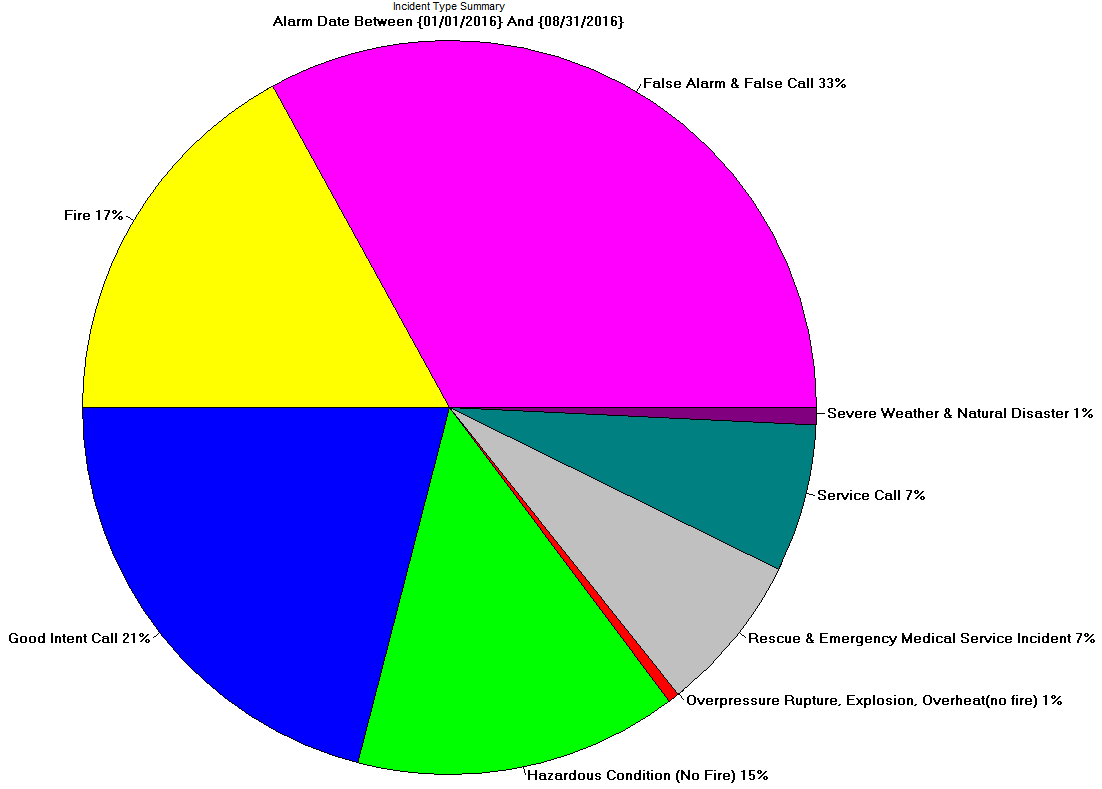 307 outstanding violations that have not been addressed. Business owners have 30 days to complyIncident Type:20122013201420152015/2016Fire/Rescue Calls191216250293200/2001st Respond/EMS7318319771034710/687TOTAL CALLS922104712271327910/887Metro Fire/Rescue4450537145/47Fire Inspection Activities to dateFire Inspection Activities to dateFire Inspection Activities to dateFire Inspection Activities to dateTotal InspectionsViolations FoundViolations CorrectedFire Protection Pre-OccupancyFire Drills8494421195888